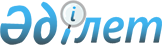 Солтүстік Қазақстан облысы Есіл ауданы мәслихатының 2018 жылғы 29 желтоқсандағы № 34/195 "2019-2021 жылдарға арналған Солтүстік Қазақстан облысы Есіл ауданы Явленка ауылдық округінің бюджетін бекіту туралы" шешіміне өзгерістер мен толықтыру енгізу туралыСолтүстік Қазақстан облысы Есіл ауданы мәслихатының 2019 жылғы 7 қарашадағы № 43/254 шешімі. Солтүстік Қазақстан облысының Әділет департаментінде 2019 жылғы 15 қарашада № 5651 болып тіркелді
      Қазақстан Республикасының 2008 жылғы 4 желтоқсандағы Бюджет кодексінің 106, 109-1 – баптарына, "Қазақстан Республикасындағы жергілікті мемлекеттік басқару және өзін-өзі басқару туралы" Қазақстан Республикасының 2001 жылғы 23 қаңтардағы Заңының 6-бабы 2-7 тармағына сәйкес, Солтүстік Қазақстан облысы Есіл ауданының мәслихаты ШЕШІМ ҚАБЫЛДАДЫ:
      1. Солтүстік Қазақстан облысы Есіл ауданы мәслихатының "2019-2021 жылдарға арналған Солтүстік Қазақстан облысы Есіл ауданы Явленка ауылдық округінің бюджетін бекіту туралы" 2018 жылғы 29 желтоқсандағы № 34/195 (2019 жылғы 22 қаңтарда Қазақстан Республикасы нормативтік құқықтық актілерінің электрондық түрдегі эталондық бақылау банкінде жарияланған, Нормативтік құқықтық актілерді мемлекеттік тіркеу тізілімінде № 5197 болып тіркелген) шешіміне келесі өзгерістер мен толықтыру енгізілсін:
      1 - тармақ жаңа редакцияда мазмұндалсын:
       "1.Солтүстік Қазақстан облысы Есіл ауданы Явленка ауылдық округінің 2019-2021 жылдарға арналған бюджеті сәйкесінше 1, 2, 3 қосымшаларға сәйкес, соның ішінде 2019 жылға келесі көлемдерде бекітілсін:
      1) кірістер 68 308 мың теңге;
      салықтық түсімдер 32 136 мың теңге;
      салықтық емес түсімдер 63 мың теңге;
      негізгі капиталды сатудан түсетін түсімдер 0 мың теңге;
      трансферттер түсімі 36 109 мың теңге;
      2) шығындар 71 183,5 мың теңге;
      3) таза бюджеттік кредиттеу 0 мың теңге;
      бюджеттік кредиттер 0 мың теңге;
      бюджеттік кредиттерді өтеу 0 мың теңге;
      4) қаржы активтерімен операциялар бойынша сальдо 0 мың теңге;
      қаржы активтерін сатып алу 0 мың теңге;
      мемлекеттің қаржы активтерін сатудан түсетін түсімдер 0 мың теңге;
      5) бюджет тапшылығы (профициті) - 2 875,5 мың теңге;
      6) бюджет тапшылығын қаржыландыру (профицитін пайдалану) 2 875,5 мың теңге;
      қарыздар түсімі 0 мың теңге;
      қарыздарды өтеу 0 мың теңге;
      бюджет қаражатының пайдаланылатын қалдықтары 2 875,5 мың теңге.";
      1-2-тармақтың 1 абзацы жаңа редакцияда мазмұндалсын:
       "1-2. Солтүстік Қазақстан облысы Есіл ауданы Явленка ауылдық округінің 2019 жылға арналған бюджетінде ең төменгі еңбекақы төлемі көлемінің өзгеруіне байланысты республикалық бюджеттен, Явленка ауылдық округінің бюджетіне азаматтық қызметкерлердің, мемлекеттік бюджет қаражаты есебінен күтілетін ұйымдар жұмысшыларының, қазыналық кәсіпорындар жұмысшыларының бөлек санаттарының еңбекақы төлемдерін арттыруға берілетін нысаналы ағымдағы трансферттер көлемі 3 212 мың теңге сомасында қарастырылсын.".
      1-3-тармақпен келесі мазмұнда толықтырылсын:
       "1-3. Солтүстік Қазақстан облысы Есіл ауданы Явленка ауылдық округінің 2019 жылға арналған бюджетінде Явленка ауылдық округінің бюджетіне республикалық бюджеттен берілетін ағымдағы нысаналы трансферттердің көлемі әкімшілік мемлекеттік қызметшілердің жекелеген санаттарының жалақыларын 1 248 мың теңге сомасында ұлғайту үшін қарастырылсын.";
      аталған шешімнің 1-қосымшасы осы шешімнің қосымшасына сәйкес жаңа редакцияда мазмұндалсын.
      2. Осы шешім 2019 жылдың 1 қаңтарынан бастап қолданысқа енгізіледі. 2019 жылға арналған Солтүстік Қазақстан облысы Есіл ауданы Явленка ауылдық округінің бюджеті
					© 2012. Қазақстан Республикасы Әділет министрлігінің «Қазақстан Республикасының Заңнама және құқықтық ақпарат институты» ШЖҚ РМК
				
      Солтүстік Қазақстан облысы 
Есіл ауданы мәслихаты 
сессиясының төрағасы 

А.Жолтабаров

      Солтүстік Қазақстан облысы 
Есіл ауданы мәслихатының 
хатшысы 

А.Бектасова
Солтүстік Қазақстан облысы Есіл ауданы мәслихатының 2019 жылғы 7 қарашадағы № 43/254 шешіміне 1 қосымшаСолтүстік Қазақстан облысы Есіл ауданы маслихатының 2018 жылғы 29 желтоқсандағы № 34/195 шешіміне 1 қосымша
Санаты
Сыныбы
Кіші сыныбы
Атауы
2019 жыл сомасы (мың теңге)
1) Кірістер
68 308
1
Салықтық түсімдер
32 136
01
Табыс салығы
16 000
2
Жеке табыс салығы
16 000
04
Меншiкке салынатын салықтар
16 136
1
Мүлікке салынатын салықтар
320
3
Жер салығы
780
4
Көлік құралдарына салынатын салық
15 036
2
Салықтық емес түсiмдер
63
04
Мемлекеттік бюджеттен қаржыландырылатын, сондай-ақ Қазақстан Республикасы Ұлттық Банкінің бюджетінен (шығыстар сметасынан) қамтылатын және қаржыландырылатын мемлекеттік мекемелер салатын айыппұлдар, өсімпұлдар, санкциялар, өндіріп алулар
51
1
Мұнай секторы ұйымдарынан және жәбірленушілерге өтемақы қорына түсетін түсімдерді қоспағанда, мемлекеттік бюджеттен қаржыландырылатын, сондай-ақ Қазақстан Республикасы Ұлттық Банкінің бюджетінен (шығыстар сметасынан) қамтылатын және қаржыландырылатын мемлекеттік мекемелер салатын айыппұлдар, өсімпұлдар, санкциялар, өндіріп алулар
51
06
Басқа да салықтық емес түсiмдер 
12
1
Басқа да салықтық емес түсiмдер 
12
4
Трансферттердің түсімдері
36 109
02
Мемлекеттік басқарудың жоғары тұрған органдарынан түсетін трансферттер
36 109
3
Аудандардың (облыстық маңызы бар қаланың) бюджетінен трансферттер
31 649
Функционалдық топ
Бюджеттік бағдарламалардың әкімшісі
Бағдарлама
Атауы
2019 жыл сомасы (мың теңге)
2) Шығындар
71 183,5
01
Жалпы сипаттағы мемлекеттік қызметтер 
28 461
124
Аудандық маңызы бар қала, ауыл, кент, ауылдық округ әкімінің аппараты 
28 461
001
Аудандық маңызы бар қала, ауыл, кент, ауылдық округ әкімінің қызметін қамтамасыз ету жөніндегі қызметтер
28 461
07
Тұрғын үй-коммуналдық шаруашылық 
22 239,5
124
Аудандық маңызы бар қала, ауыл, кент, ауылдық округ әкімінің аппараты 
22 239,5
008
Елді мекендерде көшелерді жарықтандыру
9 313
009
Елді мекендердің санитариясын қамтамасыз ету
2 722
010
Жерлеу орындарын ұстау және туыстары жоқ адамдарды жерлеу
228
011
Елді мекендерді абаттандыру мен көгалдандыру
9 976,5
12
Көлiк және коммуникация
6 406
124
Аудандық маңызы бар қала, ауыл, кент, ауылдық округ әкімінің аппараты
6 406
013
Аудандық маңызы бар қалаларда, ауылдарда, кенттерде, ауылдық округтерде автомобиль жолдарының жұмыс істеуін қамтамасыз ету
6 406
13
Басқалар
14 077
124
Аудандық маңызы бар қала, ауыл, кент, ауылдық округ әкімінің аппараты
 14 077
040
Өңірлерді дамытудың 2020 жылға дейінгі бағдарламасы шеңберінде өңірлерді экономикалық дамытуға жәрдемдесу бойынша шараларды іске асыруға ауылдық елді мекендерді жайластыруды шешуге арналған іс - шараларды іске асыру
14 077
3) Таза бюджеттік кредиттеу
0
4) Қаржы активтермен операциялар бойынша сальдо
0
Қаржылық активтерді сатып алу
0
5) Бюджет тапшылығы (профициті) 
- 2 875,5
6) Бюджет тапшылығын қаржыландыру (профицитін пайдалану)
2 875,5
Қарыздар түсімдері
0
Қарыздарды өтеу
0
Санаты
Сыныбы
Кіші сыныбы
Атауы
2019 жыл сомасы (мың теңге)
8
Бюджет қаражатының пайдаланатын қалдықтары
2 875,5
01
Бюджет қаражаты қалдықтары
2 875,5
1
Бюджет қаражатының бос қалдықтары
2 875,5